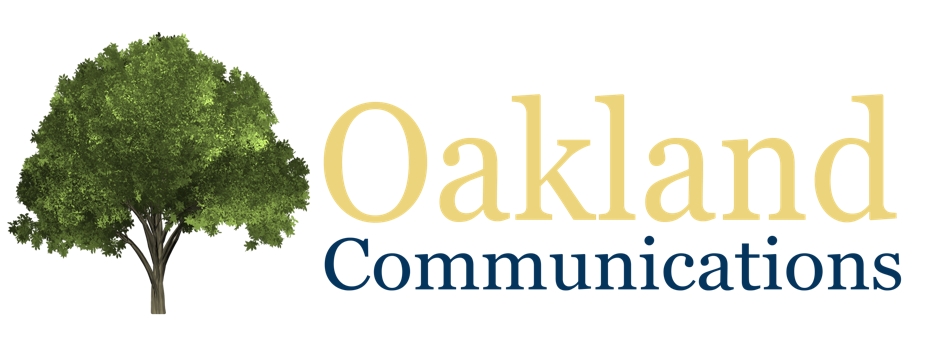 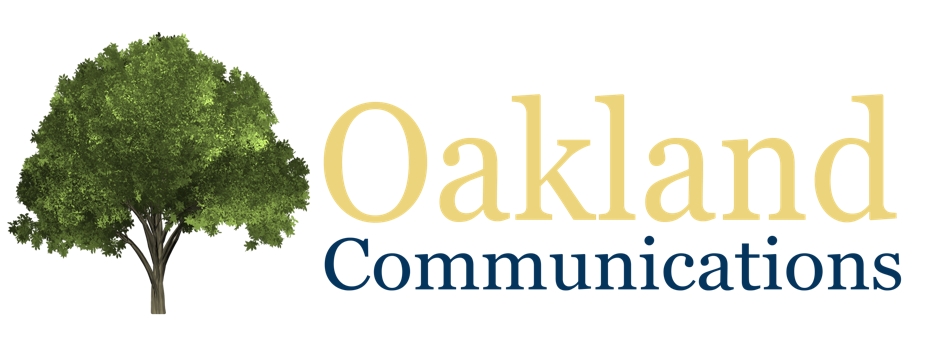 Oakland Communications Commission Agenda: 9/9/2019MEETING CALLED TO ORDER: 7:30 P.M. ROLL CALLALL COMMISSIONERS PRESENT UNLESS NAME LISTED BELOW. IF LATE, WHAT TIME ARRIVED.FLAG SALUTE & MOMENT OF SILENCETHIS MEETING IS BEING HELD IN ACCORDANCE WITH THE OPEN PUBLIC MEETINGS ACT, DULY ANNOUNCED AND POSTED IN THE OAKLAND MUNICIPAL BUILDING.CHAIRMAN’S REPORTID’s for Volunteers2020 Budget Proposal Vote at November Meeting – All Committee heads need to send Ryan their proposed budget by the end of September so I can fill out the paperwork for us to vote in November on it. Town Calendar update from Michael – Any assistance needed? Able to get money for our budget/shared goal of the Borough/OCC?Borough App updateRemote storage/online submittal updateCandidates forum planningDiscussion about how to recruit volunteers and the necessity to do that for the TV Committee. New upgrades finally made – new chairs, volunteer appreciation items, voice recorder for Newsletter Committee. OPEN TO PUBLIC DISCUSSION, ONLY IF PUBLIC PRESENTLIMIT OF 3 MINUTES PER PERSON WITH OPEN SESSION NOT TO EXCEED 15 MINUTES UNLESS EXTENDED BY MAJORITY VOTE OF THE COMMISSION.APPROVAL OF MINUTESJuly 8, 2019 Minutes BOROUGH REPORT – BOROUGH ADMINISTRATOR ASSISTANT & COUNCIL LIAISON58th Annual Public Information Contest – Submitted for Website, Social Media pages, and TV. COMMITTEE REPORTSTV Committee: Jim BarryGo-Pro Camera Purchase from AmazonGo-Pro Hero 7 Silver: $328.99 https://www.amazon.com/GoPro-HERO7-Black-Waterproof-Streaming-Stabilization/dp/B07GDGZCCH/ref=sr_1_3?keywords=gopro+hero+7+black&qid=1566874991&s=gateway&sr=8-3Tri-pod Mounts: $7.99 (4 per pack)https://www.amazon.com/Sametop-Adapter-Compatible-Session-Cameras/dp/B0126KXDN2/ref=sr_1_3?keywords=gopro+universal+mount&qid=1566872347&s=gateway&sr=8-33 way battery charger: $11.19https://www.amazon.com/UGREEN-3-Channel-Charging-AADBD-001-AABAT-001/dp/B0771KHDRL/ref=cm_cr_arp_d_product_top?ie=UTF8Spare Go-Pro Battery: $16.06https://www.amazon.com/Rechargeable-Battery-GoPro-Official-Accessory/dp/B01LWKCIQN/ref=sr_1_4?keywords=gopro+hero+7+battery&qid=1566873177&s=gateway&sr=8-4 1 Micro SD Card: $22.12https://www.amazon.com/Sandisk-Extreme-MicroSDXC-UHS-I-SDSDQXL-064G-A46A/dp/B00G5R75LE/ref=sr_1_12?keywords=sandisk+64gb+extreme+cards&qid=1566873257&s=gateway&sr=8-12 Combo Case SD Card: $23.48https://www.amazon.com/AmazonBasics-Large-Carrying-GoPro-Accessories/dp/B07HX2ZLKK/ref=sr_1_3?keywords=gopro%2Bcarrying%2Bcase&qid=1566874362&s=gateway&sr=8-3&th=1 TOTAL: $409.83***Please note that Amazon pricing changes daily so this total will most likely change before we actually go ahead and purchase the items***Bulletin Board Committee: Ryan SchwertfegerUpdate by the ChairmanNewsletter Committee: Elizabeth LlorenteBorough Newsletter Sponsors - can we charge Oakland based businesses to place a monthly ad in the Borough Newsletter - if so, fee?  Website/Social Media Committee: Alex McVeighLaunch of a Borough App – Can it serve a useful purpose? Review Committee: Ryan SchwertfegerNothing to discussOLD BUSINESSNew Bulletin Board Progress Update & DiscussionNEW BUSINESS/DISCUSSION ITEMSOCC Promotional Materials – how to promote the OCC more?UPCOMING OCC MEETING DATES, EVENTS, AND DEADLINESNovember 4th, next OCC Meetings. American Pride Car Show: Sunday September 29, 2019 at Copper Tree Mall Parking Lot. Ramapo Indian Hills HS Community Service Fair: Friday October 4th at the HS Cafeteria. Oakland Candidates Forum: Late SeptemberOctober 1, 2019 deadline for Committee Heads proposed 2020 BudgetsMEETING ADJOURNEDTHE NEXT MEETING WILL BE HELD ON November 4th, 2019 AT 7:30 p.m. AT Borough Council Chambers, 10 Lawlor Drive, Oakland, NJ 07436. Commissioner Jim BarryEnd of 2022Commissioner Liz LlorenteEnd of 2020Commissioner Alex McVeighEnd of 2021Commissioner Ryan SchwertfegerEnd of 2020Commissioner Andrea LevyEnd of 2019Commissioner --End ofAlternate Commissioner 1: Patricia CarreraEnd of 2020Alternate Commissioner 2: Salma ChiuEnd of 2022Junior MemberEnd of 2019